KDE JE MODRÁ TURISTICKÁ ZNÁMKA?ZDE JE FOTOGRAFIE MÍSTA ÚKRYTU: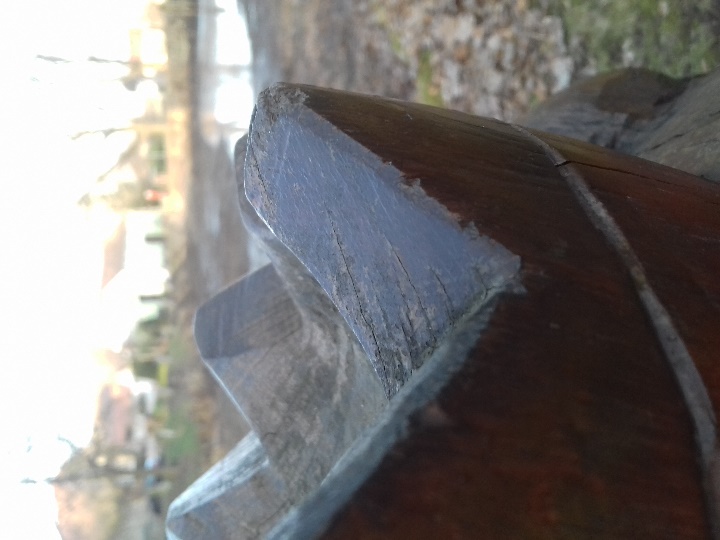 ….JESTLI MÍSTO PODLE FOTAGRAFIE NEDOKÁŽEŠ ODHADNOUT, PŘEČTI SI NÁPOVĚDU.HODNĚ ŠTĚSTÍ, TURISTO!NÁPOVĚDA K MODRÉ ZNÁMCE:,ILITSUPYV IM KEČÍNBYR.ILIDASAN IM UKŠUOR A,MÁS YDAT ES MÍJOBEN.MÁV MÁDÍLH YKMÁNZ ÉRDOM